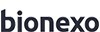 Bionexo do Brasil Ltda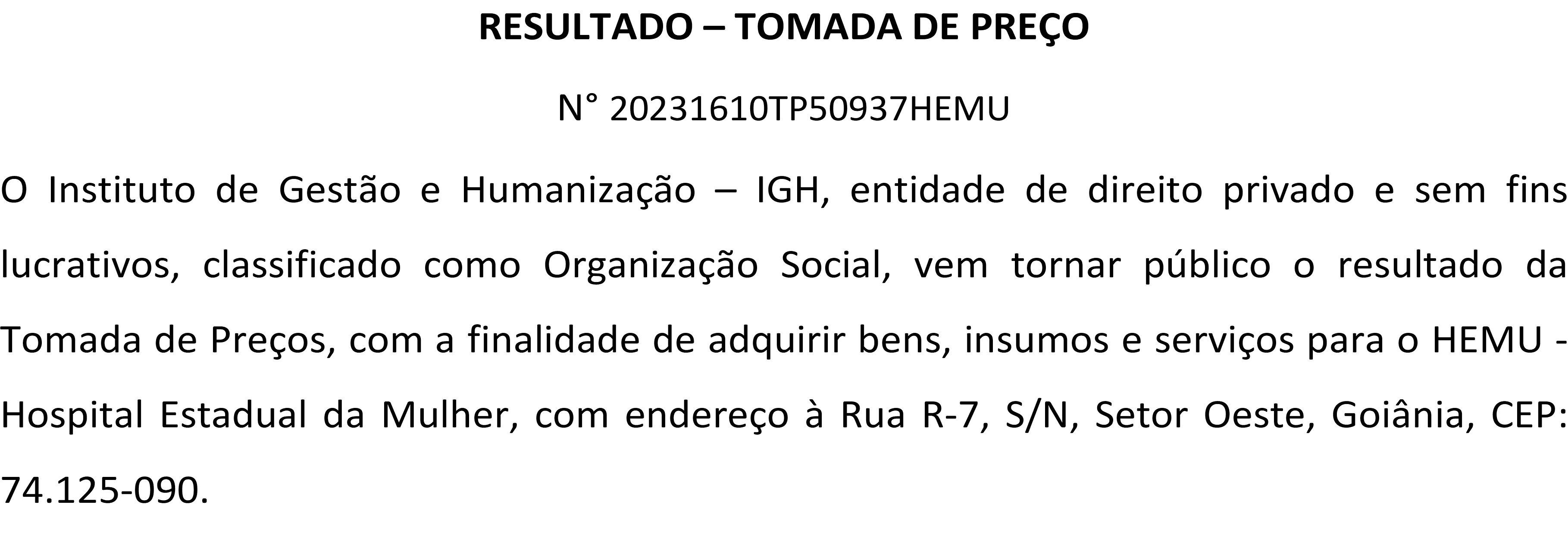 Relatório emitido em 15/12/2023 10:00CompradorIGH - HEMU - Hospital Estadual da Mulher (11.858.570/0002-14)AV. PERIMETRAL, ESQUINA C/ RUA R7, SN - SETOR COIMBRA - GOIÂNIA, GO	CEP: 74.530-020Relação de Itens (Confirmação)Pedido de Cotação : 318428118COTAÇÃO Nº 50937 - ACESSÓRIOS DE EQUIPAMENTO MÉDICO - HEMU OUT/2023Frete PróprioObservações: *PAGAMENTO: Somente a prazo e por meio de depósito em conta PJ do fornecedor. *FRETE: Só serão aceitas propostas com frete CIF e para entrega no endereço: RUA R7 C/ AV PERIMETRAL, SETOR COIMBRA, Goiânia/GO CEP: 74.530-020, dia e horário especificado. *CERTIDÕES: As Certidões Municipal, Estadual de Goiás, Federal, FGTS e Trabalhista devem estar regulares desde a data da emissão da proposta até a data do pagamento.*REGULAMENTO: O processo de compras obedecerá ao Regulamento de Compras do IGH, prevalecendo este em relação a estes termos em caso de divergência.Tipo de Cotação: Cotação Normal	                                                Fornecedor : Todos os FornecedoresData de Confirmação : Todas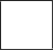 Produto	Código Programação Fabricante Embalagem Fornecedor Comentário  Justificativa	PreçoPreçoRent(%) Quantidade	ValorUsuáriode EntregaUnitárioFábricaTotalOXIMETRO DE PULSO PORTATIL DE MAO LCD COLOR ADUL. PED. NEONA - ESPECIFICAÇÕES MÍNIMASAPROXIMADAS: PORTÁTIL (DE MÃO) COM 1 SENSOR, SENDO OS SEGUINTESRECURSOS, IDEAL PARA PACIENTES ADULTOS, PEDIÁTRICOS E NEONATAIS; . QUE EXECUTE MEDIDAS DE SPO2 EOximetro de Palm com tela de 3,5Cirurgicas Ceron Equipamentos;Pâmela Stephane, Ativa Médico responderamincorretamente	R$	R$Danielly EvelynR$	Pereira Da2	FREQUÊNCIA DEPULSO TANTO NO MODO DE VERIFICAÇÃO PONTUAL QUANTO NO MODO CONTÍNUO; .PROJETO EM DIMENSÕES REDUZIDAS, OFERECE UM DISPOSITIVO IMPRESSIONANTE LEVE, TORNANDO-O FÁCIL DE USAR EM QUALQUER LUGAR; .O LCD COLORIDO DE FORMA DESTACADA,72257	-polegadas -	1Ronseda - Ronseda - RonsedaHospitalares Veterinarios Ltda - Menullo itemsolicitado. Hospdan não contem disponibilidade em estoque.1.000,0000  0,0000	2 Unidade2.000,0000Cruz15/12/202309:37AS LEITURASTotal Parcial:2.0	R$2.000,0000Total de Itens da Cotação: 2    Total de Itens Impressos: 1Produto	Código Programação Fabricante Embalagem Fornecedor Comentário  Justificativa	PreçoPreçoRent(%) Quantidade	ValorUsuáriode EntregaUnitárioFábricaTotalESFIGMOMANOMETRO->APARELHO DE1 PRESSAO ADULTO (ANALOGICO) -UNIDADE42511	-APARELHO DE PRESSAO ANEROIDEAD NYLON	CX GRAFITEC/VELCRO C/MANG. C/SELO, PREMIUMDMI Material Medico Hospitalar Ltdanull	-	R$ 77,0000		R$ 0,00001 Unidade  R$ 77,0000Danielly Evelyn Pereira Da Cruz15/12/202309:37Total Parcial:1.0	R$ 77,0000Total de Itens da Cotação: 2    Total de Itens Impressos: 1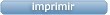 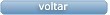 Clique aqui para geração de relatório completo com quebra de páginaTotal Geral:3.0	R$2.077,0000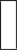 FornecedorFaturamento MínimoPrazo de EntregaValidade da PropostaCondições de PagamentoFreteObservações1Cirurgicas Ceron Equipamentos Hospitalares Veterinarios Ltda - MePALHOÇA - SCDanieli Apolinario - nullvendas01@cirurgicaceron.com.brMais informaçõesR$ 0,00003 dias após confirmação23/10/202330 ddlCIFnull2DMI Material Medico Hospitalar LtdaGOIÂNIA - GODilamar Tome da Costa - (62) 3541-3334 dmigyn@hotmail.comMais informaçõesR$ 77,00002 dias após confirmação05/11/202330 ddlCIFnull